Price list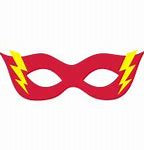 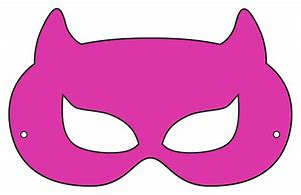 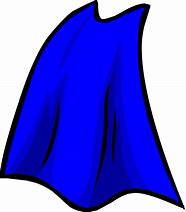 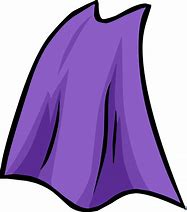 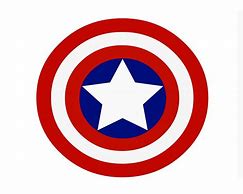 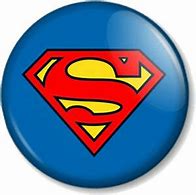         2p                2p               5p                  5p               10p                10pSubtraction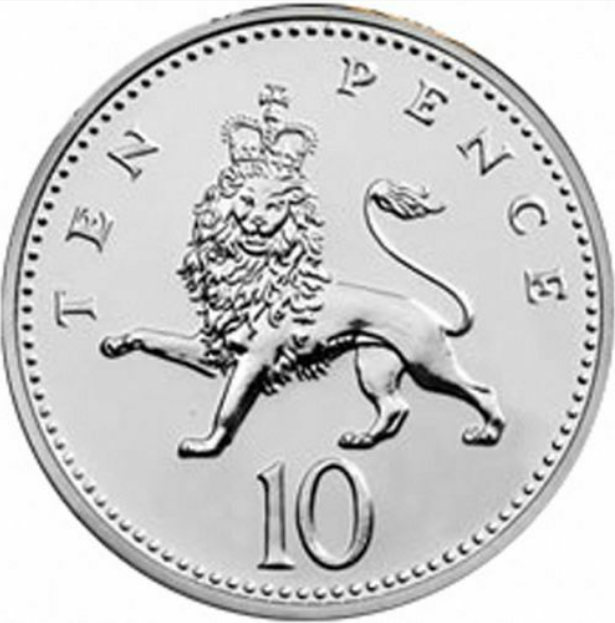 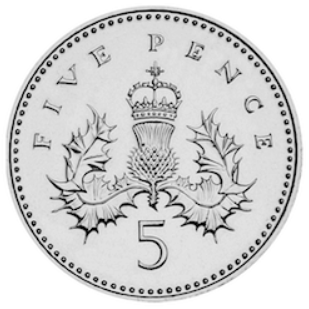 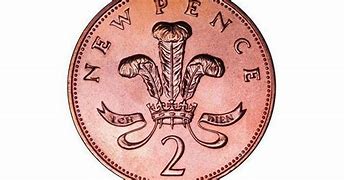 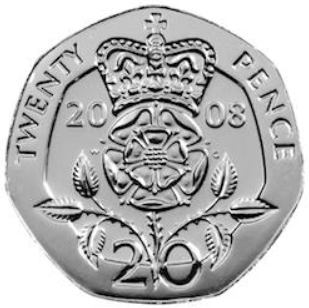 `			`		